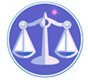 【更新】2018/7/13【編輯著作權者】黃婉玲（建議使用工具列--〉檢視--〉文件引導模式/功能窗格）（參考題庫~本文只收錄部份頁面,且部份無法超連結其他位置及檔案）《《保險法規測驗題庫彙編02》107年（6單元 & 240題）》。01(106-99年)【科目】包括。a另有申論題〈〈解答隱藏檔〉〉【其他科目】。S-link123總索引。01警察&海巡考試。02司法特考&專技考試。03公務人員考試(答案顯示)　　　　　　　　　　　　　　　　　　　　　　　　　　　　　　　　　　　　　　　　　　　回目錄(1)〉〉回首頁〉〉107年(6-240)10701。a（1）107年專門職業及技術人員普通考試。人身保險代理人107年專門職業及技術人員普通考試保險代理人保險經紀人及保險公證人考試試題30210【等別】普通考試【類科】人身保險代理人【科目】保險法規概要【考試時間】1小時30分【註】本試題共分兩部分，第一部分為申論題，第二部分為選擇題。乙、測驗題部分：（50分）13021.下列關於責任保險之敘述，何者正確？答案顯示:【D】（A）被保險人因受第三人之請求而為抗辯，所支出之訴訟上或訴訟外之必要費用，由被保險人負擔（B）被保險人得請求保險人墊給訴訟上或訴訟外之必要費用，判決後再予以返還（C）責任保險人於被保險人對於第三人，依法應負賠償責任時，應立即負賠償之責（D）保險人得經被保險人通知，直接對第三人為賠償金額之給付2.對於下列各人之生命、身體，依保險法第16條規定，要保人無保險利益？(1)本人或其家屬(2)生活費或教育費所俯受之人(3)債權人(4)為他人管理財產或利益之人‧答案顯示:【D】（A）(1)(2)(3)（B）(1)(2)(4)（C）(1)(3)(4)（D）(2)(3)(4)3.甲以自有公寓投保火災險，保險金額 1 千萬元，保費每年3 萬元。3年後，經發現該公寓價值僅有 6 百萬元。以下關於當事人法律關係之敘述，何者正確？答案顯示:【C】（A）如甲以詐欺訂立保險契約，保險人不得解除契約，但保險契約僅以 6 百萬元有效（B）如甲以詐欺訂立保險契約，保險人得解除契約，但不得請求其他賠償（C）如甲非以詐欺訂立保險契約，保險契約僅以 6 百萬元有效，且保險費應調整為每年1 萬 8 千元（D）如甲非以詐欺訂立保險契約，保險契約僅以 6 百萬元有效，但保險費無庸調整4.關於通知義務，下列何者錯誤？答案顯示:【D】（A）為他方所知者，當事人不負通知之義務（B）依通常注意為他方所應知，或無法諉為不知者，當事人不負通知之義務（C）一方對於他方經聲明不必通知者，當事人不負通知之義務（D）當事人之一方對於他方應通知之事項而怠於通知者，除不可抗力之事故外，不問是否故意，他方得據為終止保險契約之原因5.保險契約，除保險法另有規定外，依保險法第55條規定，下列何者為應記載事項？(1)當事人之姓名及住所(2)保險責任開始之日期及保險期間(3)違背特約條款之原因(4)訂約之年月日‧答案顯示:【B】（A）(1)(2)(3)（B）(1)(2)(4)（C）(1)(3)(4)（D）(2)(3)(4)6.關於超額保險，下列何者正確？(1)由當事人一方之詐欺而訂立者，他方得解除契約。如有損失，並得請求賠償(2)保險業超額承保者，處新臺幣 45 萬元以上 225 萬元以下罰鍰(3)無詐欺情事者，其契約僅於保險金額之限度內為有效(4)無詐欺情事之保險契約，經當事人一方將超過價值之事實通知他方後，保險金額及保險費，均應按照保險標的之價值比例減少‧答案顯示:【B】（A）(1)(2)(3)（B）(1)(2)(4)（C）(1)(3)(4)（D）(2)(3)(4)302107.關於壽險契約，下列何者正確？(1)保險人於被保險人屆契約規定年限而仍生存時，依照契約負給付保險金額之責(2)保險人不得代位行使受益人因保險事故所生對於第三人之請求權(3)由第三人訂立之死亡保險契約，未經被保險人書面同意，並約定保險金額，其契約效力未定(4)被保險人因犯罪處死或拒捕或越獄致死，而保險費已付足 2年以上者，保險人應將其保單價值準備金返還於應得之人‧答案顯示:【B】（A）(1)(2)(3)（B）(1)(2)(4)（C）(1)(3)(4)（D）(2)(3)(4)8.關於投資型保險契約之投資資產，下列何者正確？(1)非各該投資型保險之受益人不得主張(2)得請求強制執行(3)置於專設帳簿中(4)由要保人承擔全部或部分投資風險‧答案顯示:【C】（A）(1)(2)(3)（B）(1)(2)(4)（C）(1)(3)(4)（D）(2)(3)(4)9.關於壽險解約金償付之要件，下列何者正確？(1)保險費已付足 1年以上(2)要保人終止保險契約(3)保險人應於接到通知後 1個月內為之(4)其金額不得少於要保人應得責任準備金之四分之三‧答案顯示:【A】（A）(1)(2)(3)（B）(1)(2)(4)（C）(1)(3)(4)（D）(2)(3)(4)10.保險業辦理保險金信託，除其他經主管機關核准之資金運用方式外，其資金運用範圍以下列何者為限？(1)現金或銀行存款(2)辦理經主管機關核准之專案運用、公共及社會福利事業投資(3)公債或金融債券(4)短期票券‧答案顯示:【C】（A）(1)(2)(3)（B）(1)(2)(4)（C）(1)(3)(4)（D）(2)(3)(4)11.關於保險業資金之運用，下列何者正確？(1)存款存放於每一金融機構之金額，不得超過該保險業資金 10%(2)購買每一公司之公司債總額，不得超過該保險業資金 5%及該發行公司債之公司實收資本額 10%(3)不動產之投資，除自用不動產外，其投資總額不得超過其資金 35%(4)放款總額，不得超過該保險業資金 35%‧答案顯示:【B】（A）(1)(2)(3)（B）(1)(2)(4)（C）(1)(3)(4)（D）(2)(3)(4)12.保險業負責人或職員或以他人名義投資而直接或間接控制該保險業之人事、財務或業務經營之人，意圖為自己或第三人不法之利益，或損害保險業之利益，而為違背保險業經營之行為，致生損害於保險業之財產或利益者，下列何者正確？(1)保險業負責人、職員或以他人名義投資而直接或間接控制該保險業之人事、財務或業務經營之人所為之無償行為，有害及保險業之權利者，保險業得聲請法院撤銷之(2)保險業負責人、職員或以他人名義投資而直接或間接控制該保險業之人事、財務或業務經營之人所為之有償行為，於行為時明知有損害於保險業之權利，且受益之人於受益時亦知其情事者，保險業得聲請法院撤銷之(3)保險業負責人、職員或以他人名義投資而直接或間接控制該保險業之人事、財務或業務經營之人與其配偶、直系親屬、同居親屬、家長或家屬間所為之處分其財產行為，推定為無償行為(4)不論係無償行為或有償行為之撤銷權，自保險業知有撤銷原因時起，1年間不行使，或自行為時起經過 10年而消滅‧答案顯示:【B】（A）(1)(2)(3)（B）(1)(2)(4)（C）(1)(3)(4)（D）(2)(3)(4)13.保險公司違反保險法令經營業務，致資產不足清償債務時，下列何者正確？(1)其董事長、董事、監察人、總經理及負責決定該項業務之經理，對公司之債權人應負連帶無限清償責任(2)主管機關對應負連帶無限清償責任之負責人，得通知有關機關或機構禁止其財產為移轉、交付或設定他項權利(3)主管機關並得函請入出境許可之機關限制應負連帶無限清償責任之負責人出境(4)所應負連帶無限清償責任之責任，於各該負責人卸職登記之日起滿 5年解除‧答案顯示:【A】（A）(1)(2)(3)（B）(1)(2)(4)（C）(1)(3)(4)（D）(2)(3)(4)14.下列關於安定基金之敘述，何者正確？答案顯示:【D】（A）其提撥比率，由主管機關審酌經濟、金融發展情形及保險業承擔能力定之，並不得低於各保險業者總保險費收入之千分之二（B）安定基金不得向金融機構借款（C）人身保險之保戶比財產保險業為多，故財產保險業得不提撥資金以設置安定基金（D）安定基金為財團法人15.關於保險費之收取或交付，下列何者正確？(1)保險人收取保險費，應由其總公司（社）或分公司（分社）簽發正式收據(2)簽發保險單或暫保單，須與交付保險費全部或一部同時為之(3)財產保險之要保人在保險人簽發保險單或暫保單前，先交付保險費而發生應予賠償之保險事故時，保險人應負保險責任(4)人壽保險人於同意承保前，得預收相當於第一期保險費之金額。保險人應負之保險責任，以保險人同意承保時開始‧答案顯示:【A】（A）(1)(2)(3)（B）(1)(2)(4)（C）(1)(3)(4)（D）(2)(3)(4)16.下列敘述何者正確？答案顯示:【D】（A）保險業經主管機關許可後，完成設立登記之前，即可開始營業（B）外國保險業經主管機關許可後，繳存保證金之前，即可開始營業（C）外國保險業不適用保險法之規定（D）為促進普惠金融及金融科技發展，不限於保險業、保險經紀人、保險代理人及保險公證人，得依金融科技發展與創新實驗條例申請辦理保險業務創新實驗17.保險業不得向外借款、為保證人或以其財產提供為他人債務之擔保。但保險業有一定情形，得報經主管機關核准向外借款。關於前述之一定情形，下列何者錯誤？答案顯示:【A】（A）為彌補長期投資虧損之需要（B）為給付鉅額保險金、大量解約或大量保單貸款之週轉需要（C）為強化財務結構，發行具有資本性質之債券（D）因合併或承受經營不善同業之有效契約18.同一人或同一關係人單獨、共同或合計持有同一保險公司已發行有表決權股份總數超過百分之多少，自持有之日起 10日內，應向主管機關申報？答案顯示:【B】（A）3（B）5（C）7（D）1519.傷害保險之受益人故意傷害被保險人未遂時，下列何者非法定效果？(1)無請求保險金額之權(2)保險人不負給付保險金額之責任。保險費付足 2年以上者，保險人應將其保單價值準備金給付與應得之人，無應得之人時，應解交國庫(3)喪失其受益權(4)被保險人得撤銷其受益權利‧答案顯示:【A】（A）(1)(2)(3)（B）(1)(2)(4)（C）(1)(3)(4)（D）(2)(3)(4)20.關於保險契約訂立之敘述，何者正確？答案顯示:【C】（A）保險契約由代理人訂立者，不須載明代訂之意旨（B）要保人應經委任後，為他人之利益訂立保險契約（C）保險契約由合夥人或共有人中之一人或數人訂立，而其利益及於全體合夥人或共有人者，應載明為全體合夥人或共有人訂立之意旨（D）受益人有疑義時，推定為被保險人之利益而訂立21.關於保險合作社，下列何者正確？(1)財產保險合作社之預定社員人數不得少於 500 人；人身保險合作社之預定社員人數不得少於 700 人(2)保險合作社之理事，不得兼任其他合作社之理事、監事或無限責任社員(3)保險合作社之社員，對於保險合作社應付之股金及基金，不得以其對保險合作社之債權互相抵銷(4)保險合作社於社員出社時，其現存財產不足抵償債務，出社之社員仍負擔出社前應負之責‧答案顯示:【D】（A）(1)(2)(3)（B）(1)(2)(4)（C）(1)(3)(4)（D）(2)(3)(4)22.保險人有隨時查勘保險標的物之權，如發現全部或一部分處於不正常狀態，經建議要保人或被保險人修復後，再行使用。如要保人或被保險人不接受建議時，保險契約或其有關部分得以書面通知：答案顯示:【C】（A）撤銷（B）解除（C）終止（D）中止23.複保險，除另有約定外，要保人應將他保險人之名稱及何者通知各保險人？答案顯示:【B】（A）保險價值（B）保險金額（C）保險利益（D）保險事故24.下列敘述何者錯誤？答案顯示:【A】（A）訂約時，僅要保人知危險已發生者，保險人仍受契約之拘束（B）訂約時，僅保險人知危險已消滅者，要保人不受契約之拘束（C）保險契約訂立時，保險標的之危險已發生或已消滅者，其契約無效（D）保險標的之危險已發生或已消滅者，如為當事人雙方所不知者，契約仍可能有效25.業務員不服受停止招攬登錄、撤銷登錄處分者，關於其可行使權利之敘述，何者錯誤？答案顯示:【D】（A）得於受處分之通知到達之日起 1個月內，以書面具明理由向原處分公司提出申復，並以一次為限（B）原處分公司並應於申復書面資料到達 1個月內將復查結果以書面通知業務員（C）業務員對復查結果有異議者，得於收到復查結果之日起 3個月內以書面具明理由向各有關公會之申訴委員會申請覆核，並以一次為限（D）申訴委員會之組織，其成員應包含業務員代表，並由各所屬公司訂定後報主管機關備查26.業務員有死亡、喪失行為能力、終止合約、或其他終止招攬行為之情事者，所屬公司應於異動後幾日內，向各有關公會申報為註銷登錄？答案顯示:【C】（A）10日（B）7日（C）5日（D）3日27.業務員未經被保險人同意或授權填寫保險契約文件，下列何者正確？(1)有犯罪嫌疑者，應依法移送偵辦(2)其行為時之所屬公司並應按其情節輕重，予以 3個月以上 1年以下停止招攬行為或撤銷其業務員登錄之處分(3)若為死亡保險契約，其契約無效(4)若為死亡保險契約之被保險人，得隨時撤銷同意。其撤銷之方式應以書面通知保險人及要保人，視為要保人終止保險契約‧答案顯示:【A】（A）(1)(2)(3)（B）(1)(2)(4)（C）(1)(3)(4)（D）(2)(3)(4)28.有重大喪失債信情事尚未了結或了結後尚未逾幾年者，不得登錄為保險業務員？答案顯示:【C】（A）1年（B）2年（C）3年（D）5年29.下列敘述何者正確？答案顯示:【B】（A）業務員經登錄後，可為其所屬公司或他保險公司從事保險之招攬（B）業務員經所屬公司同意，並取得相關資格後，保險業、保險代理人公司之業務員得登錄於另一家非經營同類保險業務之保險業或保險代理人公司（C）保險經紀人公司之業務員得登錄為另一家非經營同類保險業務之保險經紀人公司，但不得同時為財產保險及人身保險業務員（D）業務員轉任他公司時，無須重新登錄30.業務員得招攬之保險種類，由其所屬公司定之。但應通過特別測驗始得招攬之保險，由主管機關審酌保險業務發展情形另定之。得舉辦特別測驗之機構，下列何者錯誤？答案顯示:【B】（A）各有關公會（B）金融消費評議中心（C）其他經主管機關認可之保險相關機構（D）財團法人保險事業發展中心31.業務員不參加教育訓練者，所屬公司應撤銷其業務員登錄。參加教育訓練成績不合格，於多久時間內再行補訓成績仍不合格者，亦同？答案顯示:【A】（A）1年（B）3個月（C）1個月（D）6個月32.業務員所屬公司對業務員之招攬行為應訂定獎懲辦法，並報何者備查？答案顯示:【D】（A）保險局（B）縣市政府（C）金融消費評議中心（D）各所屬商業同業公會33.保險代理人公司應擬具法令遵循手冊，並置法令遵循人員，負責法令遵循制度之規劃、管理及執行；法令遵循人員應辦理事項之工作資料，應至少保存幾年？答案顯示:【B】（A）3年（B）5年（C）7年（D）9年34.保險代理人所繳存之保證金，下列何者為法定申請發還情形？(1)於停止執行業務並繳銷執業證照後(2)於經主管機關廢止或撤銷其執業許可後(3)依法完成清算(4)於經主管機關許可其終止兼營保險代理業務並繳銷執業證照後‧答案顯示:【B】（A）(1)(2)(3)（B）(1)(2)(4)（C）(1)(3)(4)（D）(2)(3)(4)35.保險代理人公司董事長、董事、監察人、總經理、分公司經理人變更時，應於變更後 15日內檢具無保險代理人管理規則第6條第1項各款所列消極資格情事之書面聲明，及符合同規則第12、13條規定之資格證明文件，向何機關報備？答案顯示:【C】（A）金融監督管理委員會（B）財團法人金融消費評議中心（C）保險代理人商業同業公會（D）保險代理人公會36.關於「保險代理人」，下列何者正確？(1)向保險人收取費用(2)根據代理契約或授權書所載之範圍，保存招攬文件副本(3)應以善良管理人之注意為之(4)執行業務時所知悉事項歸屬要保人‧答案顯示:【A】（A）(1)(2)(3)（B）(1)(2)(4)（C）(1)(3)(4)（D）(2)(3)(4)37.有下列那些情事之一者，代理人公司應檢具申請書及董事會或股東會議事錄，報請主管機關核准，並依法向公司登記主管機關辦理登記？(1)停業(2)復業(3)破產(4)解散‧答案顯示:【B】（A）(1)(2)(3)（B）(1)(2)(4)（C）(1)(3)(4)（D）(2)(3)(4)38.代理人公司或銀行執業證照登記事項有變更者，應至遲於幾日內檢附變更登記表，繳交主管機關所定之規費換發執業證照？答案顯示:【C】（A）7日（B）15日（C）30日（D）45日39.有一定情事者，不得充任代理人公司之負責人。下列何者錯誤？答案顯示:【B】（A）曾犯偽造貨幣、偽造有價證券、侵占、詐欺、背信罪，經宣告有期徒刑以上之刑確定，尚未執行完畢，或執行完畢、緩刑期滿或赦免後尚未逾 10年（B）有重大喪失債信情事尚未了結或了結後尚未逾 3年（C）已登錄為其他保險業、保險經紀人公司、代理人公司或銀行之保險業務員（D）受感訓處分之裁定確定或因犯竊盜、贓物罪，受強制工作處分之宣告，尚未執行完畢，或執行完畢尚未逾 5年40.關於代理人公司總經理之敘述，何者錯誤？答案顯示:【B】（A）代理人公司應置總經理 1 人，負責綜理全公司業務（B）代理人公司得有其他與總經理職責相當之人（C）總經理不得兼任其他代理人公司或保險經紀人公司之董事長、總經理（D）總經理之委任或解任應依法向公司登記主管機關辦理經理人登記　　　　　　　　　　　　　　　　　　　　　　　　　　　　　　　　　　　　　　　　　　　回目錄(1)〉〉回首頁〉〉10702。a（1）107年專門職業及技術人員普通考試。財產保險代理人107年專門職業及技術人員普通考試保險代理人保險經紀人及保險公證人考試試題30110【等別】普通考試【類科】財產保險代理人【科目】保險法規概要【考試時間】1小時30分【註】本試題共分兩部分，第一部分為申論題，第二部分為選擇題。乙、測驗題部分：（50分）13011.除主管機關另有規定者外，財產保險業務員招攬涉及何種保險商品者，應親晤要保人及被保險人？答案顯示:【A】（A）人身保險之商品（B）商業性保險之商品（C）責任保險之商品（D）招標業務之保險2.甲原登錄於 A 保險代理人公司為業務員，A 保險代理人公司因故於 106年11月12日註銷公司執業證照，爰甲於 107年3月1日轉任職於 B 保險經紀人公司並登錄為其所屬業務員，惟金融監督管理委員會受理人民陳情案件時，發現甲於 106年8月中（登錄於 A 保險代理人公司期間）有違反保險業務員管理規則應受撤銷其業務員登錄處分之情事，則如何執行對甲之處分？答案顯示:【D】（A）已無須執行處分（B）由金融監督管理委員會逕行予以處分（C）由保險代理人公會予以處分（D）由 B 保險經紀人公司予以處分3.下列保險契約之約定事項，何者效力應為無效？(1)保險人有財務虧損時，得減額給付(2)被保險人故意所致之損害，保險人免負賠償責任(3)要保人不得申請變更契約內容(4)出險施救費用應由要保人負擔‧答案顯示:【C】（A）(1)(2)（B）(1)(2)(3)（C）(1)(3)(4)（D）(2)(3)(4)4.下列有關要保人之敘述，何者錯誤？答案顯示:【D】（A）向保險人申請訂立保險契約之人（B）對於保險標的須具有保險利益（C）負有交付保費之義務（D）保險所要保障的對象5.依保險業務員管理規則之規定，下列敘述，何者錯誤？答案顯示:【D】（A）業務員受停止招攬行為之處分者，所屬公司應於異動後 5日內，依規定向各有關公會申報為停止招攬登錄（B）業務員有異動者，所屬公司在辦妥異動登錄前，對於該業務員之保險招攬行為仍視為所屬公司之行為（C）業務員與所屬公司之勞務契約終止後，所屬公司無正當理由不予辦理註銷登錄者，業務員得向其所屬公司之商業同業公會申請處理（D）業務員所屬公司如有停業、解散或其他原因無法繼續經營或執行業務者，應為其業務員向各有關公會辦理註銷登錄；所屬公司未辦理者，業務員得自行向各有關公會辦理註銷登錄6.下列何者屬保險法所稱之外國保險業？(1)美國A 保險公司臺灣子公司(2)美國B 保險公司臺灣分公司(3)美國C 保險公司臺灣聯絡處‧答案顯示:【B】（A）(1)（B）(2)（C）(1)(2)（D）(1)(2)(3)7.依保險業務員管理規則規定，業務員於登錄有效期間內受停止招攬行為處分期間累計達多久者，應予撤銷其業務員登錄處分？答案顯示:【B】（A）1年（B）2年（C）3年（D）5年8.依保險業務員管理規則之規定，業務員不服受停止招攬登錄、撤銷登錄處分者，得於受處分之通知到達之日起多久內，以書面具明理由向原處分公司提出申復，並以 1 次為限？答案顯示:【C】（A）15日（B）20日（C）1個月（D）2個月9.依保險法規定，下列關於保險費之敘述，何者錯誤？答案顯示:【C】（A）要保人有交付保險費義務，人壽保險之受益人，亦得代要保人交付保險費（B）信託業依信託契約有交付保險費義務者，保險費應由信託業代為交付之（C）要保人、利害關係人均有交付保險費之義務（D）人壽保險契約之保險人對於保險費，不得以訴訟請求交付10.依保險法規定，因要保人或被保險人之行為而導致有危險增加情形，且危險達於應增加保險費或終止契約之程度時，下列敘述，何者錯誤？答案顯示:【A】（A）保險人知危險增加後，保險人仍得繼續收受保險費，並得決定是否終止契約或提議另定保險費（B）保險人得提議另定保險費。要保人對於另定保險費不同意者，其契約即為終止（C）保險人知危險增加後，在危險發生後給付賠償金額，喪失終止契約之權利（D）保險人得終止契約，如有損失，並得請求賠償11.依保險法規定，由保險契約所生之權利，自得為請求之日起，經過 2年不行使而消滅。下列情形關於前述期限之起算，何者正確？答案顯示:【A】（A）要保人或被保險人對於危險之說明，有隱匿、遺漏或不實者，自保險人知情之日起算（B）危險發生後，利害關係人能證明其非因疏忽而不知情者，自危險發生之日起算（C）要保人或被保險人對於保險人之請求，係由於第三人之請求而生者，自要保人或被保險人知有第三人之日起算（D）保險金給付請求權應自請求權人知有此權利之存在時起算12.甲以其所有之某棟房屋設定抵押權給 A 銀行，作為向 A 銀行借款之擔保。下列有關保險利益之敘述，何者正確？答案顯示:【B】（A）甲對該房屋有保險利益，A 銀行對該房屋無保險利益（B）甲對該房屋有保險利益，A 銀行對該房屋有保險利益（C）甲對該房屋在抵押權期間無保險利益，A 銀行對該房屋有保險利益（D）甲對該房屋在抵押權期間無保險利益，A 銀行並非所有權人，故對該房屋無保險利益13.依保險法規定，下列有關保險人責任之敘述，何者錯誤？答案顯示:【A】（A）保險人對於因履行道德上之義務所致之損害，應負賠償責任。但出於要保人或被保險人之故意者，不在此限（B）保險人對於由要保人或被保險人之過失所致之損害，負賠償責任。但出於要保人或被保險人之故意者，不在此限（C）保險人對於因要保人，或被保險人之受僱人，或其所有之物或動物所致之損害，應負賠償責任（D）保險人對於要保人或被保險人，為避免或減輕損害之必要行為所生之費用，負償還之責。其償還數額與賠償金額，合計雖超過保險金額，仍應償還14.依保險法規定，下列有關保險業之敘述，何者正確？答案顯示:【A】（A）非保險業不得兼營保險業務（B）財產保險業經營財產保險，人身保險業經營人身保險，同一保險業亦得兼營財產保險及人身保險業務。但非經主管機關核准，保險業不得兼營本法規定以外之業務（C）保險業經主管機關許可，並繳存保證金後，即得開始營業（D）保險業之組織，以股份有限公司為限，除其他法律另有規定或經主管機關許可外，其股票應辦理公開發行15.依保險法規定，人壽保險契約之被保險人若有年齡不實情形，下列敘述，何者正確？答案顯示:【C】（A）被保險人年齡不實，而其真實年齡已超過保險人所定保險年齡限度者，其契約無效，保險人無須再退還所繳保險費（B）因被保險人年齡不實，致所付之保險費少於應付數額者，要保人應加倍補繳短繳之保險費（C）因被保險人年齡不實，致所付之保險費少於應付數額者，要保人得按照所付之保險費與被保險人之真實年齡比例減少保險金額（D）因被保險人年齡不實，致所付之保險費多於應付數額者，要保人不得請求保險人退還溢繳之保險費16.人壽保險之保險費至少付足多久期間者，要保人得以保險契約為質，向保險人借款？答案顯示:【B】（A）半年以上（B）1年以上（C）2年以上（D）3年以上17.依保險法規定，下列有關保險代位權之敘述，何者正確？答案顯示:【B】（A）保險人行使的代位權內容與數額，均與被保險人對於第三人所得行使請求權的內容與數額相同（B）保險人對被保險人之家屬或受僱人無代位請求權。但損失係由其故意所致者，不在此限（C）保險人代位權，其行使之對象，以侵權行為之第三人為限（D）被保險人因保險人應負保險責任之損失發生，而對於第三人有損失賠償請求權者，人壽保險之保險人得於給付賠償金額後，代位行使被保險人對於第三人之請求權；但其所請求之數額，以不逾賠償金額為限18.下列何者不得登錄為保險代理人公司之業務員？(1)已領得保險代理人執業證照(2)已領得公證人執業證照(3)保險公證人公司之負責人(4)該保險代理人公司之負責人‧答案顯示:【B】（A）(1)(2)（B）(1)(3)（C）(1)(4)（D）(3)(4)19.依保險法規定，下列有關財產保險適用複保險之敘述，何者錯誤？答案顯示:【D】（A）複保險，除另有約定外，要保人應將他保險人之名稱及保險金額通知各保險人（B）除另有約定外，要保人故意不將他保險人之名稱及保險金額通知各保險人，或意圖不當得利而為複保險者，其契約無效（C）善意之複保險，其保險金額之總額超過保險標的之價值者，除另有約定外，各保險人對於保險標的之全部價值，僅就其所保金額負比例分擔之責。但賠償總額，不得超過保險標的之價值（D）保險契約因要保人未依規定為複保險之通知而無效時，保險人應返還已收受之保險費20.保險契約訂立時，要保人甲明知保險標的之危險已發生，仍向 A 保險公司投保。A 保險公司於訂約時不知保險標的之危險已發生，則該保險契約之效力為何？答案顯示:【B】（A）保險契約無效，保險人應返還已收受之保險費（B）保險契約無效，保險人無須返還已收受之保險費（C）保險契約有效，保險人無須返還已收受之保險費（D）保險契約有效，保險人於知悉危險已發生時起，不得請求保險費21.甲與 A 保險公司簽訂火災保險契約，契約中除約定保險標的價值為新臺幣（以下同）100 萬元，保險金額為 100 萬元，並約定發生全部損失或部分損失時，均按約定價值為標準計算賠償。則前開契約屬於以下何種保險契約？答案顯示:【C】（A）定額保險（B）不足額保險（C）定值保險（D）不定值保險22.甲所營生產事業之廠房發生火災，所幸該廠房及廠內設備已向 A 保險公司投保火災保險。但甲質疑 A 保險公司所委請 B 保險公證人出具公證報告之內容，擬另自行委請 C 保險公證人理算，下列所述，何者正確？答案顯示:【B】（A）C公證人須與 B公證人協調公證報告之內容（B）甲須自行支付 C公證人之公證費用（C）C公證人之公證費亦是由 A 保險公司支付（D）甲不得另自行委請公證人23.A公司投保產品責任保險之保險單及出險理賠資料如下，請問在一般情況下，A公司可獲得保險公司之理賠金額是多少？保險金額（限額）：1,000 萬元 法院判賠：350 萬元 刑事訴訟費用：80 萬元 民事訴訟費用：50 萬元‧答案顯示:【A】（A）400 萬元（B）350 萬元（C）300 萬元（D）480 萬元24.甲赴國外旅遊出發前投保旅行平安保險，但甲在要保書中並未揭露說明（隱匿）患有高血壓及胃疾開刀之事實。於旅途中甲不幸遭逢飛機失事意外身亡，則下列所述保險公司之主張何者正確？答案顯示:【C】（A）僅須退還保險費（B）得解除保險契約（C）應給付身故保險金（D）應給付一半保險金25.被保險人之死亡保險事故發生時，保險公司接獲要保人或受益人通知後，應依要保人最後所留於保險公司之下列何者住所或聯絡方式，主動為通知？答案顯示:【C】（A）要保人（B）被保險人（C）所有受益人（D）招攬該保單之業務員26.有關銀行向主管機關申請兼營保險代理人或保險經紀人業務，下列敘述，何者正確？答案顯示:【A】（A）保險代理人或保險經紀人業務僅得擇一兼營（B）為銀行招攬保險之業務員需向合作之保險公司辦妥登錄事宜（C）外商銀行僅得申請兼營保險經紀人業務（D）兼營之銀行得經主管機關許可，同時兼營保險代理人與保險經紀人之業務27.依保險法規定，下列有關特約條款之敘述，何者錯誤？答案顯示:【B】（A）特約條款，為當事人於保險契約基本條款外，承認履行特種義務之條款（B）與保險契約有關之一切事項，僅限於將來事項，始得以特約條款定之（C）保險契約當事人之一方違背特約條款時，他方得解除契約；其危險發生後亦同。前開解除契約權，自保險人知有解除之原因後，經過 1個月不行使而消滅；或契約訂立後經過 2年，即有可以解除之原因，亦不得解除契約（D）關於未來事項之特約條款，於未屆履行期前危險已發生，或其履行為不可能，或在訂約地為不合法而未履行者，保險契約不因之而失效28.下列有關保險金額超過保險標的價值契約之效力敘述，何者錯誤？答案顯示:【B】（A）保險金額超過保險標的價值之契約，係由當事人一方之詐欺而訂立者，他方得解除契約。如有損失，並得請求賠償（B）保險金額超過保險標的價值之契約，無詐欺情事者，不論定值或不定值保險，其契約均僅於保險標的價值之限度內為有效（C）保險金額超過保險標的價值之契約，無詐欺情事者，經當事人一方將超過價值之事實通知他方後，保險金額及保險費，均應按照保險標的之價值比例減少（D）保險金額為保險人在保險期內，所負責任之最高額度。保險人應於承保前，查明保險標的物之市價，不得超額承保。因此，保險契約有保險金額超過保險標的價值之情事者，不論善意或惡意，超額部分均屬無效29.甲停放於門前之汽車遭員工乙故意倒車擦撞，所幸甲有為其愛車向 A 保險公司投保汽車損失保險，保險金額新臺幣（以下同）50 萬元，自負額為 5,000 元。受損之汽車經保險公司特約之修理廠估算維修金額為 5 萬元，則 A 保險公司可代位向乙求償之金額為何？答案顯示:【B】（A）不得代位（B）4 萬 5 千元（C）5 萬元（D）49 萬 5 千元30.A 貨運公司就客戶託運之貨物投保保險，則此保險契約成立依據之保險利益為何？答案顯示:【B】（A）財產上之期待利益（B）運送賠償責任之不利益（C）財產上之使用利益（D）財產上之所有權利益31.下列有關人壽保險契約之敘述，何者錯誤？答案顯示:【A】（A）為避免不當得利情事發生，人壽保險之保險人，於給付保險金後，得依保險法規定代位行使要保人或受益人因保險事故所生對於第三人之請求權（B）由第三人訂立之死亡保險契約，未經被保險人書面同意，並約定保險金額，其契約無效（C）由第三人訂立之死亡保險契約，經被保險人以書面表示同意，並約定保險金額後，被保險人仍得隨時以書面方式撤銷之（D）以未滿 15 歲之未成年人為被保險人訂立之人壽保險契約，其死亡給付於被保險人滿 15 歲之日起發生效力32.若 1年期火災保險契約之保險期間為 2018年1月1日至 12月31日，要保人在同年之3月31日通知保險人其欲於 4月1日終止保險契約，則下列敘述，何者正確？答案顯示:【C】（A）保險契約已消滅，保險公司應返還扣除手續費後之總保險費（B）若 4月1日以後發生火災事故，保險公司只須理賠三分之一保險金（C）4月1日以後之保險費，保險公司須返還（D）若 3月31日發生火災事故，保險公司不負理賠責任33.依保險代理人管理規則規定，下列有關外國保險代理人之敘述，何者錯誤？答案顯示:【A】（A）主管機關得視需要，核准公司組織之外國代理人機構在中華民國境內設立分公司，所經營業務不以與其本國業務種類相同之業務為限（B）外國代理人機構申請在中華民國境內設立分公司經營保險代理業務許可者，應檢具保險代理人管理規則第55條第1項所定文件各 2 份，送交主管機關審核之（C）外國代理人公司其本公司應依其營業計畫書專撥每一分公司營業所用之資金，其金額不得低於新臺幣500 萬元（D）外國代理人機構申請在中華民國境內設立分公司，必須具備最近 3年具有健全業務經營績效及安全財務能力者。以及最近 3年無重大違規遭受處罰紀錄，經其本國主管機關證明等條件34.依保險代理人管理規則規定，下列敘述，何者錯誤？答案顯示:【B】（A）代理人公司申請經營保險代理業務者，其最低實收資本額為新臺幣 500 萬元。發起人及股東之出資以現金為限（B）銀行應指撥新臺幣 1,000 萬元以上作為營運資金，且須專款經營，不得流用於非保險代理業務（C）代理人公司有停業、復業或解散情事之一者，應檢具申請書及董事會或股東會議事錄，報請主管機關核准，並依法向公司登記主管機關辦理登記（D）代理人公司停業期間以 1年為限，如有正當理由者，得申請展延之，以 1 次為限，並應於期間屆滿前15日提出35.依保險代理人管理規則之規定，下列何者不具備擔任代理人公司及銀行法令遵循人員之條件？答案顯示:【D】（A）具有代理人、保險經紀人資格並實際擔任簽署工作者（B）具有 5年以上之保險經紀人公司相關業務經驗者（C）大專院校金融保險相關學系或法律學系畢業，並具有 3年以上保險業、代理人公司或保險經紀人公司相關業務經驗者（D）具有 3年以上之保險業或代理人公司相關業務經驗者36.依保險代理人管理規則規定，個人執業代理人向主管機關辦理許可登記，應檢附職前教育訓練證明文件。下列敘述，何者錯誤？答案顯示:【C】（A）最近 1年內取得主管機關認可之職前教育訓練證明（B）取得職前教育訓練證明已 1年以上者，得檢附已取得之職前教育訓練證明及最近 1年內受在職教育訓練 16小時以上之證明。檢附最近 1年受在職教育訓練 16小時以上之證明者，其法令課程時數不得少於 8小時（C）個人執業代理人、受代理人公司或銀行任用之代理人應於申請執行業務前 1年內參加職前教育訓練達16小時以上，並經測驗及格（D）依曾領有代理人執業證照並執業有案之資格辦理許可登記者，得檢附最近 1年內受在職教育訓練 16 小時以上之證明37.依保險代理人管理規則規定，下列敘述，何者錯誤？答案顯示:【B】（A）代理人同時具備財產保險及人身保險代理人資格者，除經主管機關核准外，僅得擇一申領財產保險或人身保險代理人執業證照（B）個人執業代理人、代理人公司及銀行應自許可登記之日起 1年內，向主管機關申請核發執業證照並開始執行或經營業務；屆期未申請或未開始執行或經營業務者，由主管機關廢止其許可（C）個人執業代理人、受代理人公司及銀行任用代理人之執業證照有效期間為 5年，應於期滿前辦妥換發執業證照手續，未辦妥前不得執行業務（D）個人執業代理人停止執行業務，應於事實發生後 15日內向主管機關申報並繳銷執業證照38.某 A 保險代理人公司之董事變更時，應於辦理變更登記後 15日內檢具規定文件向那一個機關報備？答案顯示:【A】（A）代理人商業同業公會（B）經濟部商業司（C）金融監督管理委員會（D）財團法人保險事業發展中心39.保險代理人應確實瞭解要保人之需求及商品或服務之適合度，並應於有關文件簽署。但已建立確實瞭解要保人需求及商品或服務適合度之內部作業程序，得排除適用簽署作業之業務範圍，下列何者不適用上述規定？答案顯示:【B】（A）微型保險（B）工程保險（C）強制汽車責任保險（D）住宅火災保險續保業務40.財產保險代理人應確實瞭解要保人之需求及商品或服務之適合度，並應於有關文件簽署，但不包括下列何種文件？答案顯示:【C】（A）要保書（B）批改申請書（C）保單貸款申請書（D）終止契約申請書　　　　　　　　　　　　　　　　　　　　　　　　　　　　　　　　　　　　　　　　　　　回目錄(2)〉〉回首頁〉〉10703。a（1）107年專門職業及技術人員普通考試。人身保險經紀人107年專門職業及技術人員普通考試保險代理人保險經紀人及保險公證人考試試題30410【等別】普通考試【類科】人身保險經紀人【科目】保險法規概要【考試時間】1小時30分【註】本試題共分兩部分，第一部分為申論題，第二部分為選擇題。乙、測驗題部分：（50分）13041.下列關於責任保險之敘述，何者正確？答案顯示:【D】（A）被保險人因受第三人之請求而為抗辯，所支出之訴訟上或訴訟外之必要費用，由被保險人負擔（B）被保險人得請求保險人墊給訴訟上或訴訟外之必要費用，判決後再予以返還（C）責任保險人於被保險人對於第三人，依法應負賠償責任時，應立即負賠償之責（D）保險人得經被保險人通知，直接對第三人為賠償金額之給付2.對於下列各人之生命、身體，依保險法第16條規定，要保人無保險利益？(1)本人或其家屬(2)生活費或教育費所俯受之人(3)債權人(4)為他人管理財產或利益之人‧答案顯示: 【D】（A）(1)(2)(3)（B）(1)(2)(4)（C）(1)(3)(4)（D）(2)(3)(4)3.甲以自有公寓投保火災險，保險金額 1 千萬元，保費每年3 萬元。3年後，經發現該公寓價值僅有 6 百萬元。以下關於當事人法律關係之敘述，何者正確？答案顯示:【C】（A）如甲以詐欺訂立保險契約，保險人不得解除契約，但保險契約僅以 6 百萬元有效（B）如甲以詐欺訂立保險契約，保險人得解除契約，但不得請求其他賠償（C）如甲非以詐欺訂立保險契約，保險契約僅以 6 百萬元有效，且保險費應調整為每年1 萬 8 千元（D）如甲非以詐欺訂立保險契約，保險契約僅以 6 百萬元有效，但保險費無庸調整4.關於通知義務，下列何者錯誤？答案顯示:【D】（A）為他方所知者，當事人不負通知之義務（B）依通常注意為他方所應知，或無法諉為不知者，當事人不負通知之義務（C）一方對於他方經聲明不必通知者，當事人不負通知之義務（D）當事人之一方對於他方應通知之事項而怠於通知者，除不可抗力之事故外，不問是否故意，他方得據為終止保險契約之原因5.保險契約，除保險法另有規定外，依保險法第55條規定，下列何者為應記載事項？(1)當事人之姓名及住所(2)保險責任開始之日期及保險期間(3)違背特約條款之原因(4)訂約之年月日‧答案顯示:【B】（A）(1)(2)(3)（B）(1)(2)(4)（C）(1)(3)(4)（D）(2)(3)(4)304106.關於超額保險，下列何者正確？(1)由當事人一方之詐欺而訂立者，他方得解除契約。如有損失，並得請求賠償(2)保險業超額承保者，處新臺幣 45 萬元以上 225 萬元以下罰鍰(3)無詐欺情事者，其契約僅於保險金額之限度內為有效(4)無詐欺情事之保險契約，經當事人一方將超過價值之事實通知他方後，保險金額及保險費，均應按照保險標的之價值比例減少‧答案顯示:【B】（A）(1)(2)(3)（B）(1)(2)(4)（C）(1)(3)(4)（D）(2)(3)(4)7.關於壽險契約，下列何者正確？(1)保險人於被保險人屆契約規定年限而仍生存時，依照契約負給付保險金額之責(2)保險人不得代位行使受益人因保險事故所生對於第三人之請求權(3)由第三人訂立之死亡保險契約，未經被保險人書面同意，並約定保險金額，其契約效力未定(4)被保險人因犯罪處死或拒捕或越獄致死，而保險費已付足 2年以上者，保險人應將其保單價值準備金返還於應得之人‧答案顯示:【B】（A）(1)(2)(3)（B）(1)(2)(4)（C）(1)(3)(4)（D）(2)(3)(4)8.關於投資型保險契約之投資資產，下列何者正確？(1)非各該投資型保險之受益人不得主張(2)得請求強制執行(3)置於專設帳簿中(4)由要保人承擔全部或部分投資風險‧答案顯示:【C】（A）(1)(2)(3)（B）(1)(2)(4)（C）(1)(3)(4)（D）(2)(3)(4)9.關於壽險解約金償付之要件，下列何者正確？(1)保險費已付足 1年以上(2)要保人終止保險契約(3)保險人應於接到通知後 1個月內為之(4)其金額不得少於要保人應得責任準備金之四分之三‧答案顯示:【A】（A）(1)(2)(3)（B）(1)(2)(4)（C）(1)(3)(4)（D）(2)(3)(4)10.保險業辦理保險金信託，除其他經主管機關核准之資金運用方式外，其資金運用範圍以下列何者為限？(1)現金或銀行存款(2)辦理經主管機關核准之專案運用、公共及社會福利事業投資(3)公債或金融債券(4)短期票券‧答案顯示:【C】（A）(1)(2)(3)（B）(1)(2)(4)（C）(1)(3)(4)（D）(2)(3)(4)11.關於保險業資金之運用，下列何者正確？(1)存款存放於每一金融機構之金額，不得超過該保險業資金 10%(2)購買每一公司之公司債總額，不得超過該保險業資金 5%及該發行公司債之公司實收資本額 10%(3)不動產之投資，除自用不動產外，其投資總額不得超過其資金 35%(4)放款總額，不得超過該保險業資金 35%‧答案顯示:【B】（A）(1)(2)(3)（B）(1)(2)(4)（C）(1)(3)(4)（D）(2)(3)(4)12.保險業負責人或職員或以他人名義投資而直接或間接控制該保險業之人事、財務或業務經營之人，意圖為自己或第三人不法之利益，或損害保險業之利益，而為違背保險業經營之行為，致生損害於保險業之財產或利益者，下列何者正確？(1)保險業負責人、職員或以他人名義投資而直接或間接控制該保險業之人事、財務或業務經營之人所為之無償行為，有害及保險業之權利者，保險業得聲請法院撤銷之(2)保險業負責人、職員或以他人名義投資而直接或間接控制該保險業之人事、財務或業務經營之人所為之有償行為，於行為時明知有損害於保險業之權利，且受益之人於受益時亦知其情事者，保險業得聲請法院撤銷之(3)保險業負責人、職員或以他人名義投資而直接或間接控制該保險業之人事、財務或業務經營之人與其配偶、直系親屬、同居親屬、家長或家屬間所為之處分其財產行為，推定為無償行為(4)不論係無償行為或有償行為之撤銷權，自保險業知有撤銷原因時起，1年間不行使，或自行為時起經過 10年而消滅‧答案顯示:【B】（A）(1)(2)(3)（B）(1)(2)(4)（C）(1)(3)(4)（D）(2)(3)(4)13.保險公司違反保險法令經營業務，致資產不足清償債務時，下列何者正確？(1)其董事長、董事、監察人、總經理及負責決定該項業務之經理，對公司之債權人應負連帶無限清償責任(2)主管機關對應負連帶無限清償責任之負責人，得通知有關機關或機構禁止其財產為移轉、交付或設定他項權利(3)主管機關並得函請入出境許可之機關限制應負連帶無限清償責任之負責人出境(4)所應負連帶無限清償責任之責任，於各該負責人卸職登記之日起滿 5年解除‧答案顯示:【A】（A）(1)(2)(3)（B）(1)(2)(4)（C）(1)(3)(4)（D）(2)(3)(4)14.下列關於安定基金之敘述，何者正確？答案顯示:【D】（A）其提撥比率，由主管機關審酌經濟、金融發展情形及保險業承擔能力定之，並不得低於各保險業者總保險費收入之千分之二（B）安定基金不得向金融機構借款（C）人身保險之保戶比財產保險業為多，故財產保險業得不提撥資金以設置安定基金（D）安定基金為財團法人15.關於保險費之收取或交付，下列何者正確？(1)保險人收取保險費，應由其總公司（社）或分公司（分社）簽發正式收據(2)簽發保險單或暫保單，須與交付保險費全部或一部同時為之(3)財產保險之要保人在保險人簽發保險單或暫保單前，先交付保險費而發生應予賠償之保險事故時，保險人應負保險責任(4)人壽保險人於同意承保前，得預收相當於第一期保險費之金額。保險人應負之保險責任，以保險人同意承保時開始‧答案顯示:【A】（A）(1)(2)(3)（B）(1)(2)(4)（C）(1)(3)(4)（D）(2)(3)(4)16.下列敘述何者正確？答案顯示:【D】（A）保險業經主管機關許可後，完成設立登記之前，即可開始營業（B）外國保險業經主管機關許可後，繳存保證金之前，即可開始營業（C）外國保險業不適用保險法之規定（D）為促進普惠金融及金融科技發展，不限於保險業、保險經紀人、保險代理人及保險公證人，得依金融科技發展與創新實驗條例申請辦理保險業務創新實驗17.保險業不得向外借款、為保證人或以其財產提供為他人債務之擔保。但保險業有一定情形，得報經主管機關核准向外借款。關於前述之一定情形，下列何者錯誤？答案顯示:【A】（A）為彌補長期投資虧損之需要（B）為給付鉅額保險金、大量解約或大量保單貸款之週轉需要（C）為強化財務結構，發行具有資本性質之債券（D）因合併或承受經營不善同業之有效契約18.同一人或同一關係人單獨、共同或合計持有同一保險公司已發行有表決權股份總數超過百分之多少，自持有之日起 10日內，應向主管機關申報？答案顯示:【B】（A）3（B）5（C）7（D）1519.傷害保險之受益人故意傷害被保險人未遂時，下列何者非法定效果？(1)無請求保險金額之權(2)保險人不負給付保險金額之責任。保險費付足 2年以上者，保險人應將其保單價值準備金給付與應得之人，無應得之人時，應解交國庫(3)喪失其受益權(4)被保險人得撤銷其受益權利‧答案顯示:【A】（A）(1)(2)(3)（B）(1)(2)(4)（C）(1)(3)(4)（D）(2)(3)(4)20.關於保險契約訂立之敘述，何者正確？答案顯示:【C】（A）保險契約由代理人訂立者，不須載明代訂之意旨（B）要保人應經委任後，為他人之利益訂立保險契約（C）保險契約由合夥人或共有人中之一人或數人訂立，而其利益及於全體合夥人或共有人者，應載明為全體合夥人或共有人訂立之意旨（D）受益人有疑義時，推定為被保險人之利益而訂立21.關於保險合作社，下列何者正確？(1)財產保險合作社之預定社員人數不得少於 500 人；人身保險合作社之預定社員人數不得少於 700 人(2)保險合作社之理事，不得兼任其他合作社之理事、監事或無限責任社員(3)保險合作社之社員，對於保險合作社應付之股金及基金，不得以其對保險合作社之債權互相抵銷(4)保險合作社於社員出社時，其現存財產不足抵償債務，出社之社員仍負擔出社前應負之責‧答案顯示:【D】（A）(1)(2)(3)（B）(1)(2)(4)（C）(1)(3)(4)（D）(2)(3)(4)22.保險人有隨時查勘保險標的物之權，如發現全部或一部分處於不正常狀態，經建議要保人或被保險人修復後，再行使用。如要保人或被保險人不接受建議時，保險契約或其有關部分得以書面通知：答案顯示:【C】（A）撤銷（B）解除（C）終止（D）中止23.複保險，除另有約定外，要保人應將他保險人之名稱及何者通知各保險人？答案顯示:【B】（A）保險價值（B）保險金額（C）保險利益（D）保險事故24.下列敘述何者錯誤？答案顯示:【A】（A）訂約時，僅要保人知危險已發生者，保險人仍受契約之拘束（B）訂約時，僅保險人知危險已消滅者，要保人不受契約之拘束（C）保險契約訂立時，保險標的之危險已發生或已消滅者，其契約無效（D）保險標的之危險已發生或已消滅者，如為當事人雙方所不知者，契約仍可能有效25.業務員不服受停止招攬登錄、撤銷登錄處分者，關於其可行使權利之敘述，何者錯誤？答案顯示:【D】（A）得於受處分之通知到達之日起 1個月內，以書面具明理由向原處分公司提出申復，並以一次為限（B）原處分公司並應於申復書面資料到達 1個月內將復查結果以書面通知業務員（C）業務員對復查結果有異議者，得於收到復查結果之日起 3個月內以書面具明理由向各有關公會之申訴委員會申請覆核，並以一次為限（D）申訴委員會之組織，其成員應包含業務員代表，並由各所屬公司訂定後報主管機關備查26.業務員有死亡、喪失行為能力、終止合約、或其他終止招攬行為之情事者，所屬公司應於異動後幾日內，向各有關公會申報為註銷登錄？答案顯示:【C】（A）10日（B）7日（C）5日（D）3日27.業務員未經被保險人同意或授權填寫保險契約文件，下列何者正確？(1)有犯罪嫌疑者，應依法移送偵辦(2)其行為時之所屬公司並應按其情節輕重，予以 3個月以上 1年以下停止招攬行為或撤銷其業務員登錄之處分(3)若為死亡保險契約，其契約無效(4)若為死亡保險契約之被保險人，得隨時撤銷同意。其撤銷之方式應以書面通知保險人及要保人，視為要保人終止保險契約‧答案顯示:【A】（A）(1)(2)(3)（B）(1)(2)(4)（C）(1)(3)(4)（D）(2)(3)(4)28.有重大喪失債信情事尚未了結或了結後尚未逾幾年者，不得登錄為保險業務員？答案顯示:【C】（A）1年（B）2年（C）3年（D）5年29.下列敘述何者正確？答案顯示:【B】（A）業務員經登錄後，可為其所屬公司或他保險公司從事保險之招攬（B）業務員經所屬公司同意，並取得相關資格後，保險業、保險代理人公司之業務員得登錄於另一家非經營同類保險業務之保險業或保險代理人公司（C）保險經紀人公司之業務員得登錄為另一家非經營同類保險業務之保險經紀人公司，但不得同時為財產保險及人身保險業務員（D）業務員轉任他公司時，無須重新登錄30.業務員得招攬之保險種類，由其所屬公司定之。但應通過特別測驗始得招攬之保險，由主管機關審酌保險業務發展情形另定之。得舉辦特別測驗之機構，下列何者錯誤？答案顯示:【B】（A）各有關公會（B）金融消費評議中心（C）其他經主管機關認可之保險相關機構（D）財團法人保險事業發展中心31.業務員不參加教育訓練者，所屬公司應撤銷其業務員登錄。參加教育訓練成績不合格，於多久時間內再行補訓成績仍不合格者，亦同？答案顯示:【A】（A）1年（B）3個月（C）1個月（D）6個月32.業務員所屬公司對業務員之招攬行為應訂定獎懲辦法，並報何者備查？答案顯示:【D】（A）保險局（B）縣市政府（C）金融消費評議中心（D）各所屬商業同業公會33.經紀人公司申請經營保險經紀業務者，最低實收資本額為新臺幣多少元？申請經營再保險經紀業務者，最低實收資本額為新臺幣多少元？申請同時經營保險經紀業務及再保險經紀業務者，最低實收資本額為新臺幣多少元？答案顯示:【B】（A）3 百萬、5 百萬、1 千萬（B）5 百萬、1 千萬、1 千萬（C）5 百萬、5 百萬、1 千萬（D）3 百萬、1 千萬、1 千萬34.關於經紀人公司總經理資格與登記之敘述，何者正確？答案顯示:【C】（A）國內外專科以上學校畢業或具有同等學歷，並具保險公司、保險合作社、經紀人公司、保險代理人公司或保險公證人公司工作經驗 3年以上，且具備同類保險業務員或保險代理人或經紀人資格（B）國內外專科以上學校畢業或具同等學歷，並曾擔任經紀人之簽署工作 3年以上（C）具備同類保險業務員或保險代理人或經紀人資格，並有其他事實足資證明具備保險專業知識或保險工作經驗，可健全有效經營保險經紀業務'（D）總經理之委任應依法向公司登記主管機關辦理經理人登記，但解任不在此限35.個人執業經紀人應檢附相關文件，向主管機關辦理許可登記。其中應包含營業計畫書，而關於營業計畫書之應載明事項，何者錯誤？答案顯示:【A】（A）未來 1年財務預測（B）執行業務之理念及忠實義務之執行方式（C）場地設備概況（D）招攬處理制度及程序36.經紀人公司或銀行直接或間接持有單一保險公司已發行有表決權股份總數超過百分之多少，或單一保險公司直接或間接持有經紀人公司或銀行已發行有表決權股份總數超過百分之多少，經紀人應於洽訂保險契約前，向要保人揭露該資訊？答案顯示:【D】（A）5、5（B）10、15（C）15、15（D）10、1037.下列何者為「保險經紀人」之積極資格？(1)已登錄為保險業務員者(2)經專門職業及技術人員保險經紀人考試及格者(3)前曾應主管機關舉辦之經紀人資格測驗合格者(4)曾領有經紀人執業證照並執業有案者‧答案顯示:【D】（A）(1)(2)(3)（B）(1)(2)(4)（C）(1)(3)(4)（D）(2)(3)(4)38.保險經紀人公司董事長、董事、監察人、總經理、分公司經理人變更時，應於變更後 15日內檢具無保險經紀人管理規則第6條第1項各款所列消極資格情事之書面聲明，及符合同規則第12、13條規定之積極資格證明文件，向何機關報備？答案顯示:【C】（A）金融監督管理委員會（B）財團法人金融消費評議中心（C）保險經紀人商業同業公會（D）保險經紀人公會39.有下列那些情事之一者，經紀人公司應檢具申請書及董事會或股東會議事錄，報請主管機關核准，並依法向公司登記主管機關辦理登記？(1)停業(2)復業(3)破產(4)解散‧答案顯示:【B】（A）(1)(2)(3)（B）(1)(2)(4)（C）(1)(3)(4)（D）(2)(3)(4)40.關於「外國經紀人公司」，下列何者正確？(1)外國經紀人公司其本公司應依其營業計畫書專撥每一分公司營業所用之資金，其金額不得低於新臺幣 1 千萬元(2)外國經紀人公司申請經營再保險經紀業務者，最低營運資金為新臺幣 1 千萬元(3)外國經紀人公司申請同時經營保險經紀業務及再保險經紀業務者，最低營運資金為新臺幣 1 千萬元(4)外國經紀人公司其本公司應自許可之日起 6個月內，依保險經紀人管理規則第56條規定，匯入營業所用之資金，依法向公司登記主管機關申請認許及分公司設立之登記‧答案顯示:【D】（A）(1)(2)(3)（B）(1)(2)(4)（C）(1)(3)(4)（D）(2)(3)(4)　　　　　　　　　　　　　　　　　　　　　　　　　　　　　　　　　　　　　　　　　　　回目錄(2)〉〉回首頁〉〉10704。a（1）107年專門職業及技術人員普通考試。財產保險經紀人107年專門職業及技術人員普通考試保險代理人保險經紀人及保險公證人考試試題30310【等別】普通考試【類科】財產保險經紀人【科目】保險法規概要【考試時間】1小時30分【註】本試題共分兩部分，第一部分為申論題，第二部分為選擇題。乙、測驗題部分：（50分）13031.除主管機關另有規定者外，財產保險業務員招攬涉及何種保險商品者，應親晤要保人及被保險人？答案顯示:【A】（A）人身保險之商品（B）商業性保險之商品（C）責任保險之商品（D）招標業務之保險2.甲原登錄於 A 保險代理人公司為業務員，A 保險代理人公司因故於 106年11月12日註銷公司執業證照，爰甲於 107年3月1日轉任職於 B 保險經紀人公司並登錄為其所屬業務員，惟金融監督管理委員會受理人民陳情案件時，發現甲於 106年8月中（登錄於 A 保險代理人公司期間）有違反保險業務員管理規則應受撤銷其業務員登錄處分之情事，則如何執行對甲之處分？答案顯示:【D】（A）已無須執行處分（B）由金融監督管理委員會逕行予以處分（C）由保險代理人公會予以處分（D）由 B 保險經紀人公司予以處分3.下列保險契約之約定事項，何者效力應為無效？(1)保險人有財務虧損時，得減額給付(2)被保險人故意所致之損害，保險人免負賠償責任(3)要保人不得申請變更契約內容(4)出險施救費用應由要保人負擔‧答案顯示:【C】（A）(1)(2)（B）(1)(2)(3)（C）(1)(3)(4)（D）(2)(3)(4)4.下列有關要保人之敘述，何者錯誤？答案顯示:【D】（A）向保險人申請訂立保險契約之人（B）對於保險標的須具有保險利益（C）負有交付保費之義務（D）保險所要保障的對象5.依保險業務員管理規則之規定，下列敘述，何者錯誤？答案顯示:【D】（A）業務員受停止招攬行為之處分者，所屬公司應於異動後 5日內，依規定向各有關公會申報為停止招攬登錄（B）業務員有異動者，所屬公司在辦妥異動登錄前，對於該業務員之保險招攬行為仍視為所屬公司之行為（C）業務員與所屬公司之勞務契約終止後，所屬公司無正當理由不予辦理註銷登錄者，業務員得向其所屬公司之商業同業公會申請處理（D）業務員所屬公司如有停業、解散或其他原因無法繼續經營或執行業務者，應為其業務員向各有關公會辦理註銷登錄；所屬公司未辦理者，業務員得自行向各有關公會辦理註銷登錄6.下列何者屬保險法所稱之外國保險業？(1)美國A 保險公司臺灣子公司(2)美國B 保險公司臺灣分公司(3)美國C 保險公司臺灣聯絡處‧答案顯示:【B】（A）(1)（B）(2)（C）(1)(2)（D）(1)(2)(3)7.依保險業務員管理規則規定，業務員於登錄有效期間內受停止招攬行為處分期間累計達多久者，應予撤銷其業務員登錄處分？答案顯示:【B】（A）1年（B）2年（C）3年（D）5年8.依保險業務員管理規則之規定，業務員不服受停止招攬登錄、撤銷登錄處分者，得於受處分之通知到達之日起多久內，以書面具明理由向原處分公司提出申復，並以 1 次為限？答案顯示:【C】（A）15日（B）20日（C）1個月（D）2個月9.依保險法規定，下列關於保險費之敘述，何者錯誤？答案顯示:【C】（A）要保人有交付保險費義務，人壽保險之受益人，亦得代要保人交付保險費（B）信託業依信託契約有交付保險費義務者，保險費應由信託業代為交付之（C）要保人、利害關係人均有交付保險費之義務（D）人壽保險契約之保險人對於保險費，不得以訴訟請求交付10.依保險法規定，因要保人或被保險人之行為而導致有危險增加情形，且危險達於應增加保險費或終止契約之程度時，下列敘述，何者錯誤？答案顯示:【A】（A）保險人知危險增加後，保險人仍得繼續收受保險費，並得決定是否終止契約或提議另定保險費（B）保險人得提議另定保險費。要保人對於另定保險費不同意者，其契約即為終止（C）保險人知危險增加後，在危險發生後給付賠償金額，喪失終止契約之權利（D）保險人得終止契約，如有損失，並得請求賠償11.依保險法規定，由保險契約所生之權利，自得為請求之日起，經過 2年不行使而消滅。下列情形關於前述期限之起算，何者正確？答案顯示:【A】（A）要保人或被保險人對於危險之說明，有隱匿、遺漏或不實者，自保險人知情之日起算（B）危險發生後，利害關係人能證明其非因疏忽而不知情者，自危險發生之日起算（C）要保人或被保險人對於保險人之請求，係由於第三人之請求而生者，自要保人或被保險人知有第三人之日起算（D）保險金給付請求權應自請求權人知有此權利之存在時起算12.甲以其所有之某棟房屋設定抵押權給 A 銀行，作為向 A 銀行借款之擔保。下列有關保險利益之敘述，何者正確？答案顯示:【B】（A）甲對該房屋有保險利益，A 銀行對該房屋無保險利益（B）甲對該房屋有保險利益，A 銀行對該房屋有保險利益（C）甲對該房屋在抵押權期間無保險利益，A 銀行對該房屋有保險利益（D）甲對該房屋在抵押權期間無保險利益，A 銀行並非所有權人，故對該房屋無保險利益13.依保險法規定，下列有關保險人責任之敘述，何者錯誤？答案顯示:【A】（A）保險人對於因履行道德上之義務所致之損害，應負賠償責任。但出於要保人或被保險人之故意者，不在此限（B）保險人對於由要保人或被保險人之過失所致之損害，負賠償責任。但出於要保人或被保險人之故意者，不在此限（C）保險人對於因要保人，或被保險人之受僱人，或其所有之物或動物所致之損害，應負賠償責任（D）保險人對於要保人或被保險人，為避免或減輕損害之必要行為所生之費用，負償還之責。其償還數額與賠償金額，合計雖超過保險金額，仍應償還14.依保險法規定，下列有關保險業之敘述，何者正確？答案顯示:【A】（A）非保險業不得兼營保險業務（B）財產保險業經營財產保險，人身保險業經營人身保險，同一保險業亦得兼營財產保險及人身保險業務。但非經主管機關核准，保險業不得兼營本法規定以外之業務（C）保險業經主管機關許可，並繳存保證金後，即得開始營業（D）保險業之組織，以股份有限公司為限，除其他法律另有規定或經主管機關許可外，其股票應辦理公開發行15.依保險法規定，人壽保險契約之被保險人若有年齡不實情形，下列敘述，何者正確？答案顯示:【C】（A）被保險人年齡不實，而其真實年齡已超過保險人所定保險年齡限度者，其契約無效，保險人無須再退還所繳保險費（B）因被保險人年齡不實，致所付之保險費少於應付數額者，要保人應加倍補繳短繳之保險費（C）因被保險人年齡不實，致所付之保險費少於應付數額者，要保人得按照所付之保險費與被保險人之真實年齡比例減少保險金額（D）因被保險人年齡不實，致所付之保險費多於應付數額者，要保人不得請求保險人退還溢繳之保險費16.人壽保險之保險費至少付足多久期間者，要保人得以保險契約為質，向保險人借款？答案顯示:【B】（A）半年以上（B）1年以上（C）2年以上（D）3年以上17.依保險法規定，下列有關保險代位權之敘述，何者正確？答案顯示:【B】（A）保險人行使的代位權內容與數額，均與被保險人對於第三人所得行使請求權的內容與數額相同（B）保險人對被保險人之家屬或受僱人無代位請求權。但損失係由其故意所致者，不在此限（C）保險人代位權，其行使之對象，以侵權行為之第三人為限（D）被保險人因保險人應負保險責任之損失發生，而對於第三人有損失賠償請求權者，人壽保險之保險人得於給付賠償金額後，代位行使被保險人對於第三人之請求權；但其所請求之數額，以不逾賠償金額為限18.下列何者不得登錄為保險代理人公司之業務員？(1)已領得保險代理人執業證照(2)已領得公證人執業證照(3)保險公證人公司之負責人(4)該保險代理人公司之負責人‧答案顯示:【B】（A）(1)(2)（B）(1)(3)（C）(1)(4)（D）(3)(4)19.依保險法規定，下列有關財產保險適用複保險之敘述，何者錯誤？答案顯示:【D】（A）複保險，除另有約定外，要保人應將他保險人之名稱及保險金額通知各保險人（B）除另有約定外，要保人故意不將他保險人之名稱及保險金額通知各保險人，或意圖不當得利而為複保險者，其契約無效（C）善意之複保險，其保險金額之總額超過保險標的之價值者，除另有約定外，各保險人對於保險標的之全部價值，僅就其所保金額負比例分擔之責。但賠償總額，不得超過保險標的之價值（D）保險契約因要保人未依規定為複保險之通知而無效時，保險人應返還已收受之保險費20.保險契約訂立時，要保人甲明知保險標的之危險已發生，仍向 A 保險公司投保。A 保險公司於訂約時不知保險標的之危險已發生，則該保險契約之效力為何？答案顯示:【B】（A）保險契約無效，保險人應返還已收受之保險費（B）保險契約無效，保險人無須返還已收受之保險費（C）保險契約有效，保險人無須返還已收受之保險費（D）保險契約有效，保險人於知悉危險已發生時起，不得請求保險費21.甲與 A 保險公司簽訂火災保險契約，契約中除約定保險標的價值為新臺幣（以下同）100 萬元，保險金額為 100 萬元，並約定發生全部損失或部分損失時，均按約定價值為標準計算賠償。則前開契約屬於以下何種保險契約？答案顯示:【C】（A）定額保險（B）不足額保險（C）定值保險（D）不定值保險22.甲所營生產事業之廠房發生火災，所幸該廠房及廠內設備已向 A 保險公司投保火災保險。但甲質疑 A 保險公司所委請 B 保險公證人出具公證報告之內容，擬另自行委請 C 保險公證人理算，下列所述，何者正確？答案顯示:【B】（A）C公證人須與 B公證人協調公證報告之內容（B）甲須自行支付 C公證人之公證費用（C）C公證人之公證費亦是由 A 保險公司支付（D）甲不得另自行委請公證人23.A公司投保產品責任保險之保險單及出險理賠資料如下，請問在一般情況下，A公司可獲得保險公司之理賠金額是多少？保險金額（限額）：1,000 萬元 法院判賠：350 萬元 刑事訴訟費用：80 萬元 民事訴訟費用：50 萬元‧答案顯示:【A】（A）400 萬元（B）350 萬元（C）300 萬元（D）480 萬元24.甲赴國外旅遊出發前投保旅行平安保險，但甲在要保書中並未揭露說明（隱匿）患有高血壓及胃疾開刀之事實。於旅途中甲不幸遭逢飛機失事意外身亡，則下列所述保險公司之主張何者正確？答案顯示:【C】（A）僅須退還保險費（B）得解除保險契約（C）應給付身故保險金（D）應給付一半保險金25.被保險人之死亡保險事故發生時，保險公司接獲要保人或受益人通知後，應依要保人最後所留於保險公司之下列何者住所或聯絡方式，主動為通知？答案顯示:【C】（A）要保人（B）被保險人（C）所有受益人（D）招攬該保單之業務員26.有關銀行向主管機關申請兼營保險代理人或保險經紀人業務，下列敘述，何者正確？答案顯示:【A】（A）保險代理人或保險經紀人業務僅得擇一兼營（B）為銀行招攬保險之業務員需向合作之保險公司辦妥登錄事宜（C）外商銀行僅得申請兼營保險經紀人業務（D）兼營之銀行得經主管機關許可，同時兼營保險代理人與保險經紀人之業務27.依保險法規定，下列有關特約條款之敘述，何者錯誤？答案顯示:【B】（A）特約條款，為當事人於保險契約基本條款外，承認履行特種義務之條款（B）與保險契約有關之一切事項，僅限於將來事項，始得以特約條款定之（C）保險契約當事人之一方違背特約條款時，他方得解除契約；其危險發生後亦同。前開解除契約權，自保險人知有解除之原因後，經過 1個月不行使而消滅；或契約訂立後經過 2年，即有可以解除之原因，亦不得解除契約（D）關於未來事項之特約條款，於未屆履行期前危險已發生，或其履行為不可能，或在訂約地為不合法而未履行者，保險契約不因之而失效28.下列有關保險金額超過保險標的價值契約之效力敘述，何者錯誤？答案顯示:【B】（A）保險金額超過保險標的價值之契約，係由當事人一方之詐欺而訂立者，他方得解除契約。如有損失，並得請求賠償（B）保險金額超過保險標的價值之契約，無詐欺情事者，不論定值或不定值保險，其契約均僅於保險標的價值之限度內為有效（C）保險金額超過保險標的價值之契約，無詐欺情事者，經當事人一方將超過價值之事實通知他方後，保險金額及保險費，均應按照保險標的之價值比例減少（D）保險金額為保險人在保險期內，所負責任之最高額度。保險人應於承保前，查明保險標的物之市價，不得超額承保。因此，保險契約有保險金額超過保險標的價值之情事者，不論善意或惡意，超額部分均屬無效29.甲停放於門前之汽車遭員工乙故意倒車擦撞，所幸甲有為其愛車向 A 保險公司投保汽車損失保險，保險金額新臺幣（以下同）50 萬元，自負額為 5,000 元。受損之汽車經保險公司特約之修理廠估算維修金額為 5 萬元，則 A 保險公司可代位向乙求償之金額為何？答案顯示:【B】（A）不得代位（B）4 萬 5 千元（C）5 萬元（D）49 萬 5 千元3031030.A 貨運公司就客戶託運之貨物投保保險，則此保險契約成立依據之保險利益為何？答案顯示:【B】（A）財產上之期待利益（B）運送賠償責任之不利益（C）財產上之使用利益（D）財產上之所有權利益31.下列有關人壽保險契約之敘述，何者錯誤？答案顯示:【A】（A）為避免不當得利情事發生，人壽保險之保險人，於給付保險金後，得依保險法規定代位行使要保人或受益人因保險事故所生對於第三人之請求權（B）由第三人訂立之死亡保險契約，未經被保險人書面同意，並約定保險金額，其契約無效（C）由第三人訂立之死亡保險契約，經被保險人以書面表示同意，並約定保險金額後，被保險人仍得隨時以書面方式撤銷之（D）以未滿 15 歲之未成年人為被保險人訂立之人壽保險契約，其死亡給付於被保險人滿 15 歲之日起發生效力32.若 1年期火災保險契約之保險期間為 2018年1月1日至 12月31日，要保人在同年之3月31日通知保險人其欲於 4月1日終止保險契約，則下列敘述，何者正確？答案顯示:【C】（A）保險契約已消滅，保險公司應返還扣除手續費後之總保險費（B）若 4月1日以後發生火災事故，保險公司只須理賠三分之一保險金（C）4月1日以後之保險費，保險公司須返還（D）若 3月31日發生火災事故，保險公司不負理賠責任33.保險經紀人公司為其業務之需要，經要保人同意電話訪問之全程錄音及備份存檔之保存期限為何？答案顯示:【D】（A）不得低於電話訪問後 5年（B）不得低於保險契約期滿後 5年（C）不得低於電話訪問後 2年（D）不得低於保險契約期滿後 2年34.保險經紀人公司為確實瞭解要保人之需求等需要，應於何時點對要保人進行電話訪問？答案顯示:【B】（A）將書面分析報告送交要保人後之3日內（B）將要保文件送交保險業完成核保作業前（C）要保人契約撤銷權行使期限屆滿前（D）要保人收到保險單後之7日內35.保險經紀人為被保險人洽訂保險契約前，應依主管機關規定之適用範圍及內容主動提供書面分析報告，該書面分析報告至少應包含之內容，下列何者錯誤？答案顯示:【C】（A）保險金額（B）保障範圍（C）商品計算說明（D）建議投保保險公司之理由36.下列有關保險經紀人公司經營再保險經紀業務之敘述，何者正確？答案顯示:【A】（A）應取得原保險人之書面委任（B）應取得再保險人之書面委任（C）再保條件得於再保險契約生效後再行通知原保險人（D）再保條件得於原保險契約生效後再行通知原保險人37.依保險經紀人管理規則規定，下列敘述，何者錯誤？答案顯示:【B】（A）經紀人公司得經營保險經紀業務及再保險經紀業務。經紀人公司辦理再保險經紀業務，應取得原保險人之書面委任（B）經紀人公司經營再保險經紀業務者，應就再保險經紀業務分別記帳，記載相關收支情形。經紀人公司辦理再保險經紀業務之結算，得按季或年進行結算（C）經紀人公司同時經營保險經紀業務與再保險經紀業務，其內部控制制度及其處理程序應予區隔，不得有利益衝突之情事，並遵循經紀人商業同業公會所訂定之執業道德規範及自律規範（D）銀行兼營保險經紀業務，應設立或指定相關部門，負責處理因兼營保險經紀業務所衍生之爭議案件38.依保險經紀人管理規則規定，經紀人公司及銀行增加任用或變更經紀人，而該經紀人已領有執業證照者，應於增加任用或變更經紀人後幾日內，向經紀人商業同業公會報備？答案顯示:【C】（A）3日（B）5日（C）7日（D）10日39.依保險經紀人管理規則規定，下列敘述，何者錯誤？答案顯示:【B】（A）個人執業經紀人、受經紀人公司或銀行任用之經紀人，不得同時為其他經紀人公司、保險代理人公司、保險公證人公司或銀行擔任簽署工作（B）任職於保險業、擔任有關公會現職人員或登錄為保險業務員者，倘具備保險經紀人管理規則所定經紀人資格，亦得以個人名義、受經紀人公司或銀行任用於取得執業證照後執行業務（C）銀行申請兼營保險經紀業務或增加業務種類，應向主管機關申請許可（D）經紀人公司應置總經理 1 人，負責綜理全公司業務，且不得兼任其他經紀人公司或保險代理人公司之董事長、總經理40.依規定，下列關於個人執業經紀人、受經紀人公司或銀行任用之經紀人應具備資格之敘述，何者錯誤？答案顯示:【D】（A）經專門職業及技術人員保險經紀人考試及格者（B）前曾應主管機關舉辦之經紀人資格測驗合格者（C）曾領有經紀人執業證照並執行同類業務有案者（D）曾領有經紀人執業證照並執業有案，且不以執行同類業務為限　　　　　　　　　　　　　　　　　　　　　　　　　　　　　　　　　　　　　　　　　　　回目錄(3)〉〉回首頁〉〉10705。a（1）107年專門職業及技術人員普通考試。一般保險公證人107年專門職業及技術人員普通考試保險代理人保險經紀人及保險公證人考試試題30510【等別】普通考試【類科】一般保險公證人【科目】保險法規概要【考試時間】1小時30分【註】本試題共分兩部分，第一部分為申論題，第二部分為選擇題。乙、測驗題部分：（50分）13051.依保險法規定，保險業負責人，係指依何種法律規定應負責之人？答案顯示:【D】（A）民法或公司法（B）保險法或民法（C）保險法或公司法（D）公司法或合作社法2.保險人破產時，下列敘述何者正確？答案顯示:【D】（A）保險契約仍為破產債權人而存在（B）保險人無須返還已交付之保險費（C）破產管理人得於破產宣告後終止契約（D）保險契約於破產宣告之日終止3.責任保險之保險人於何種狀況始負賠償之責？答案顯示:【C】（A）被保險人受第三人之賠償請求時（B）被保險人就其責任已賠償第三人時（C）被保險人對於第三人，依法應負賠償責任，而受賠償之請求時（D）未經保險人參與，被保險人直接與第三人達成和解時4.依保險法規定，保險人因可歸責於自己之事由致未在約定期限內給付賠償金額者，應給付遲延利息年利：答案顯示:【A】（A）一分（B）一點五分（C）零點五分（D）二分5.公證公司所任用之保險公證人，應於申請換發執業證照二年內參加在職教育訓練達幾小時以上？答案顯示:【B】（A）16小時（B）24小時（C）32小時（D）48小時6.依照保險公證人管理規則之規定，下列機構何者具有舉辦保險公證人職前教育訓練資格？答案顯示:【D】（A）公證商業同業公會（B）保險商業同業公會（C）保險經紀人商業同業公會（D）大學院校推廣教育機構7.試問下列何項業務不屬於海事公證人之法定業務範圍？答案顯示:【C】（A）海上保險標的賠款之理算（B）海上保險標的之估價（C）海上保險標的之殘值處理（D）海上保險標的之查勘8.保險公證人應經主管機關許可，投保相關保險，領有執業證照後，始得經營或執行業務，投保相關保險係指何險種？答案顯示:【D】（A）火災保險（B）保證保險（C）其他財產保險（D）責任保險9.外國公證人機構申請在中華民國境內設立分公司，需幾年內無重大違規受處罰紀錄，經其本國主管機關證明？答案顯示:【C】（A）1年（B）2年（C）3年（D）5年10.因要保人違反保險契約之告知義務而被保險公司解除契約時，保險公司對已收受的保險費應如何處置？答案顯示:【D】（A）全部返還（B）按短期費率計算後返還要保人（C）按未滿期日數返還要保人（D）無須返還要保人11.火災保險之保險人在保險期間內，所負責任之最高額度為何？答案顯示:【C】（A）保險金（B）保險費（C）保險金額（D）保險價額12.公證人公司最近幾年內無違反法令受主管機關處分者，得向主管機關申請核准設立分公司？答案顯示:【D】（A）4年（B）2年（C）3年（D）1年13.以同一保險利益，同一保險事故，善意訂立數個保險契約，其保險金額之總額超過保險標的之價值者，要保人得否依超過部分，要求比例返還保險費？答案顯示:【D】（A）危險發生前後均不可以（B）危險發生後可以（C）危險發生前後均可以（D）危險發生前可以14.被保險人就其房屋向保險公司投保保險金額 160 萬元之火災保險，火災發生時其房屋價值為 200 萬元，房屋損失 120 萬元，火災發生時被保險人為證明及估計損失所支出之必要費用 40 萬元，試問被保險人此項費用，保險公司應償還多少元？答案顯示:【B】（A）40 萬元（B）32 萬元（C）24 萬元（D）0 元15.試問再保險之原保險契約的被保險人，對於再保險人於何種狀況有賠償請求權？答案顯示:【D】（A）原保險契約有約定時即有賠償請求權（B）再保險契約有約定時即有賠償請求權（C）被保險人任何狀況均無賠償請求權（D）原保險契約及再保險契約均有約定者，被保險人有賠償請求權16.有關公證人公司停業事項，下列敘述，何者錯誤？答案顯示:【D】（A）應檢具申請書及董事會或股東會議事錄，報請主管機關核准（B）停業期間以 1年為限（C）停業如有正當理由，得申請延展之（D）申請延展以一次為限，並應於屆滿前 1個月內提出17. 保險法規定火災保險的保險標的，以約定價值為保險金額者，發生全部損失，均按約定價值為標準計算賠償，其所稱之全部損失，下列何者非其要件？答案顯示:【D】（A）保險標的全部毀損，其修復之費用超過保險標的恢復原狀所需者（B）保險標的全部滅失（C）保險標的全部毀損達於不能修復者（D）保險標的的價值超過所投保的保險金額18. 保險法對於保險業投資不動產之規定，下列何者正確？答案顯示:【C】（A）購買自用不動產總額得超過其業主權益之總額（B）不動產之取得及處分，應經會計師與律師評價（C）所投資不動產以即時利用並有收益者為限（D）其投資總額，除自用不動產外，不得超過其資金百分之四十19.保險契約當事人於保險契約基本條款外，承認履行特種義務之條款，稱為：答案顯示:【D】（A）附加條款（B）基本條款（C）批註條款（D）特約條款20.某乙向某甲借款 500 萬元，某甲以某乙為被保險人向壽險公司投保人壽保險 500 萬元，某甲對某乙所具有之保險利益，下列何者正確？答案顯示:【C】（A）生活費或教育費所仰給之人（B）為本人管理財產或利益之人（C）債務人（D）家屬21.下列關於保險輔助人之敘述，何者正確？答案顯示:【D】（A）保險代理人係指根據代理契約或授權書，向被保險人收取費用，並代理經營業務之人（B）保險經紀人係指基於保險人之利益，洽訂保險契約或提供相關服務，而收取佣金或報酬之人（C）保險公證人係指向保險人收取費用，為其從事保險招攬之人（D）保險公證人係指向保險人或被保險人收取費用，為其辦理保險標的之查勘、鑑定及估價與賠款之理算、洽商，而予證明之人22.依保險法規定，火災保險之保險標的物受部分損失者，要保人與保險人具有何種權利？答案顯示:【D】（A）要保人得解除保險契約（B）保險人得解除保險契約（C）要保人得撤銷保險契約（D）保險人得終止保險契約23.依保險法第55條規定，下列事項，何者不是應記載事項？答案顯示:【C】（A）保險標的物（B）保險事故之種類（C）保險利益（D）保險金額24.下列情事，何者具有財產上之保險利益？答案顯示:【D】（A）竊盜者對竊盜物所生的天然孳息（B）有限責任股東對有限公司之財產（C）繼承人對被繼承人尚未繼承之遺產（D）租賃關係，承租人對租賃之房屋25.保險契約條款中，下列何者不是特約條款？答案顯示:【C】（A）共保條款（B）附帶條款（C）除外條款（D）追加條款26.要保人破產時，下列敘述何者錯誤？答案顯示:【C】（A）破產管理人得於破產宣告 3個月內終止契約（B）保險人得於破產宣告 3個月內終止契約（C）保險契約於破產宣告之日終止（D）契約終止後之已交付之保險費，應返還之27.下列情事，何者不是解除保險契約之事由？答案顯示:【D】（A）除不可抗力外，當事人之一方對於他方應通知之事項而怠於通知（B）當事人之一方違背特約條款（C）火災保險金額超過保險標的價值之契約，係由當事人一方知詐欺而訂立者（D）人壽保險契約，被保險人年齡不實，而其真實年齡已超過保險人所訂保險年齡限度者28.保險人對於要保人不實之說明，其解除權自保險人知有解除原因後，經過多久不行使而消滅？答案顯示:【D】（A）2年（B）6個月（C）3個月（D）1個月29.人壽保險契約，下列敘述何者正確？答案顯示:【D】（A）保險人得代位行使要保人因保險事故所生對於第三人之請求權（B）人壽保險不得由第三人訂立（C）由第三人訂立之死亡保險契約，未經被保險人之書面同意，並約定保險金額，其效力未定（D）由第三人訂立之死亡保險契約，被保險人得隨時撤銷其所為之同意30.人壽保險契約，要保人終止保險契約時，保險費付足多久以上，保險人應於接到通知後 1個月內償付解約金：答案顯示:【B】（A）6個月（B）1年（C）2年（D）3年31.保險業資金購買依法核准公開發行之公司股票及經依法核准公開發行之有擔保公司債，或經評定為相當等級以上公司所發行之公司債，其投資總額合計不得超過該保險業資金比例為何？答案顯示:【D】（A）百分之五（B）百分之十（C）百分之三十（D）百分之三十五32.下列那一情形，保險業不得以共保方式承保？答案顯示:【D】（A）基於公共利益之考量者（B）有關巨災損失之保險者（C）配合政府政策需要者（D）不能有效提昇對投保大眾之服務者33.公證人公司之董事長，其資格應具備國內外專科以上學校畢業或同等學歷，並擔任公證人之簽署工作幾年以上？答案顯示:【B】（A）1年（B）2年（C）3年（D）5年34.下列情形，何者應返還保險費？答案顯示:【C】（A）保險契約訂約時，僅要保人知危險已發生者，保險人已收受之保險費（B）於複保險，除另有約定外，要保人意圖不當得利而保險契約無效，保險人於不知情之時期內（C）保險標的物非因保險事故而完全滅失，保險費已交付者（D）保險契約因要保人為不實說明時，足以變更保險人對於危險之估計而解除時，已收受之保險費35.公證人執行業務，下列敘述何者正確？答案顯示:【D】（A）公證人得為其本身利益執行公證業務（B）公證人執行公證業務，無須保存公證報告（C）公證人經委託人口頭同意，得委託他公證人執行之（D）公證人不得為有利害關係人之委託人執行公證業務36.有關保險契約之主體，下列敘述何者錯誤？答案顯示:【B】（A）要保人為保險契約當事人，須有行為能力（B）被保險人為保險契約利害關係人，須有完全行為能力（C）受益人可為自然人或法人（D）受益人人數可為一人或數人37.有關代位權，下列敘述何者正確？答案顯示:【D】（A）被保險人因保險人應負保險責任之損失發生，而對於第三人有損失賠償請求權者，保險人得於給付賠償金額前行使代位權（B）保險人代位權之行使應以被保險人之名義行使（C）人身保險及財產保險均有代位權（D）代位權對於第三人所請求之數額，以不逾賠償金額為限38.下列情事，何者不是終止保險契約之事由？答案顯示:【D】（A）保險事故發生，保險標的物全部滅失（B）保險標的物非因保險事故而完全滅失（C）保險人破產，經破產宣告（D）要保人意圖不當得利而為複保險39.保險業對不動產之投資，以所投資不動產在即時利用並有收益為限；除自用不動產外，其投資總額不得超過其資金比例為何？答案顯示:【C】（A）百分之十（B）百分之二十（C）百分之三十（D）百分之三十五40.公證人有下列何種情事，主管機關得予換發其執業證照？答案顯示:【B】（A）兼有保險代理人執照（B）受破產之宣告，業已復權（C）已登錄保險業務員（D）未依規定繳交監理年費　　　　　　　　　　　　　　　　　　　　　　　　　　　　　　　　　　　　　　　　　　　回目錄(3)〉〉回首頁〉〉0706。a（1）107年專門職業及技術人員普通考試。海事保險公證人107年專門職業及技術人員普通考試保險代理人保險經紀人及保險公證人考試試題30610【等別】普通考試【類科】海事保險公證人【科目】保險法規概要【考試時間】1小時30分【註】本試題共分兩部分，第一部分為申論題，第二部分為選擇題。乙、測驗題部分：（50分）13061.保險標的物所有權移轉時，保險契約除另有訂定外，仍為何人的利益存在？答案顯示:【D】（A）要保人（B）被保險人（C）受益人（D）受讓人2.保險契約若未基於保險利益而訂定，則該契約的效力為何？答案顯示:【A】（A）自契約訂定時無效（B）保險事故發生時無效（C）保險契約到期時無效（D）經保險人發現解除後無效3.某被保險人向保險人投保海上保險，其標的物價值 60 萬，投保金額 45 萬，損失後被保險人花用防止損失擴大的費用有 4 萬，有關於保險人需支付防止損失擴大費用何者正確？答案顯示:【B】（A）4 萬（B）3 萬（C）2 萬（D）1 萬4.規範未來之特約條款，因下列條件而未履行者，保險契約不因之而失效，下列何者不在其範圍？答案顯示:【D】（A）未屆履行期前危險已發生（B）其履行為不可能（C）訂約地方不合法而未能履行（D）要保人破產而未能履行5.變更保險契約或恢復停止效力之保險契約時，保險人接到通知後，幾日不為拒絕者，視為承諾？答案顯示:【C】（A）3日（B）5日（C）10日（D）15日6.若保險標的物價值為 200 萬，保險金額為 100 萬，損失金額為 50 萬。請問保險人需賠償多少？答案顯示:【C】（A）10 萬（B）22 萬（C）25 萬（D）50 萬7.保險法第168條之2 第1項之保險業負責人、職員或以他人名義投資而直接或間接控制該保險業之人事、財務或業務經營之人所為之無償行為，有害及保險業之權利者，保險業得聲請法院撤銷之。此撤銷權，自行為時起經過多久而消滅？答案顯示:【B】（A）1年（B）10年（C）2年（D）5年8.保險契約係為被保險人所營事業之損失賠償責任而訂立者，下列何者非屬被保險人之範圍？答案顯示:【D】（A）管理人（B）代理人（C）監督人（D）保證人9.被保險人為證明及估計損失所支出之必要費用為 10 萬，保險標的價值為 500 萬，保險金額為 200 萬，此公證費用何者正確？答案顯示:【A】（A）被保險人需支付 6 萬（B）保險人需支付 6 萬（C）被保險人需支付 4 萬（D）保險人需支付 10 萬10.人壽保險契約之被保險人，若因參加戰爭而死亡，保險人的責任為何？答案顯示:【C】（A）若保險費已付足 2年者，保險人返還保單價值準備金（B）保險人至始不負賠償責任（C）保險人應按保險契約理賠（D）保險人應給付喪葬費用11.由第三人訂立死亡保險契約時，被保險人的同意權應採用何種方式？答案顯示:【B】（A）口頭（B）書面（C）口頭或書面皆可（D）口頭與書面皆要12.下列關於公證人之敘述何者正確？答案顯示:【C】（A）公證人公司申請經營公證人之業務者，其最低實收資本額為新臺幣 2 千萬元（B）發起人及股東之出資除現金外得以信用及勞務出資（C）公證人應自許可登記之日起 6個月內，向主管機關申請核發執業證照並開始經營或執行業務（D）公證人公司繳存之保證金無須清算，並將其執業證照繳銷後申請發還之13.下列何者非安定基金的辦理事項？答案顯示:【B】（A）經主管機關核可承接不具清償能力保險公司之保險契約（B）保險業為擔保其因違反受託人義務而對委託人或受益人所負之損害賠償（C）對經營困難保險業之貸款（D）保險業與經營不善之同業合併遭受損失時，予以低利貸款或墊支14.保險業自有資本與風險資本之比率（資本適足率），劃分為四個等級，所謂資本嚴重不足，是指資本適足率低於百分之多少？答案顯示:【B】（A）20%（B）50%（C）70%（D）100%15.以未滿 15 歲之未成年人為被保險人訂立人壽保險契約，被保險人在 15 歲以前死亡，下列敘述何者正確？答案顯示:【C】（A）保險契約失效，保險人退還保單價值準備金於要保人（B）保險人只能給付喪葬費用給受益人（C）保險人退還保險費加計利息於要保人（D）若被保險人死於天災，則不受限制，按保險金額給付受益人16.下列何者不得為公證人，或充任公證人公司之負責人？答案顯示:【A】（A）受輔助宣告尚未撤銷（B）曾犯組織犯罪防制條例規定之罪，尚未有罪判決確定（C）有重大喪失債信情事了結後已逾 5年（D）懷疑涉及其他不誠信或不正當之活動17.在善意的複保險之下，某甲以自己的房子價值 400 萬，分別向 A公司投保 120 萬，B公司投保 180 萬，C公司投保 150 萬。發生意外事故時，該房屋損失為 150 萬。請問各保險公司的賠償金額為何？答案顯示:【B】（A）A公司 45 萬，B公司 68 萬，C公司 56 萬（B）A公司 40 萬，B公司 60 萬，C公司 50 萬（C）A公司 45 萬，B公司 55 萬，C公司 50 萬（D）契約無效，保險人不需賠償18.關於保險金額超過保險標的價值契約之敘述何者正確？答案顯示:【C】（A）若由當事人一方之詐欺而訂立者，契約無效（B）無詐欺情事者，除定值保險外，其契約有效，並按保險金額理賠（C）由當事人一方詐欺而訂立保險契約者，如有損失，並得請求賠償（D）無詐欺情事之保險契約，得請求退還全部保險費19.有關個人執業公證人及公證人公司任用公證人之執業證照有效期限為何？答案顯示:【B】（A）3年（B）5年（C）7年（D）10年20.關於復效之規定下列何者正確？(1)要保人於停效之日起 6個月後申請恢復效力者，保險人得要求要保人提供被保險人之可保證明(2)復效期限不得低於 2年(3)停效之保險契約，於停效之日起 6個月內清償保險費、保險契約約定之利息及其他費用後，翌日上午零時起，開始恢復效力(4)復效期限屆滿後，保險人有解除契約之權‧答案顯示:【B】（A）(1)(2)（B）(1)(2)(3)（C）(1)(2)(3)(4)（D）(1)(3)21.關於保險人對於要保人或被保險人，為避免或減輕損害之必要行為所生之費用的敘述何者正確？(1)保險人負償還之責(2)償還數額與賠償金額，合計雖超過保險金額，仍應償還(3)保險人對於此項費用之償還，以保險金額對於保險標的之價值比例定之(4)償還數額與賠償金額，不得超過保險金額‧答案顯示:【A】（A）(1)(2)(3)（B）(1)(2)(4)（C）(1)(2)（D）(1)(4)22.下列何者為財產保險之保險利益？(1)基於有效契約而生之利益(2)運送人對於所運送之貨物所負之責任利益(3)財產上之現有利益(4)財產上之現有利益而生之期待利益‧答案顯示:【C】（A）(2)(3)(4)（B）(2)(3)（C）(1)(2)(3)(4)（D）(1)(2)(3)23.關於保險法第64條告知義務之規定，下列敘述何者錯誤？答案顯示:【D】（A）採書面詢問回答主義（B）違反的法律效果為保險人得解除契約（C）違反告知的事實與保險事故之發生必須具有因果關係（D）解除契約權，自保險人知有解除之原因後，經過 2年不行使而消滅24.保險業從事國外投資時，其投資總額不得超過保險業資金之比率為何？答案顯示:【C】（A）35%（B）40%（C）45%（D）50%25.關於保險標的物受部分之損失者，其保險人與要保人均有終止契約之權之敘述何者正確？答案顯示:【B】（A）保險人終止契約時，應於 10日前通知要保人（B）要保人與保險人均不終止契約時，除契約另有訂定外，保險人對於以後保險事故所致之損失，其責任以賠償保險金額之餘額為限（C）終止後，應返還全部保險費（D）終止契約權，於賠償金額給付後，經過 6個月不行使而消滅26.要保人或被保險人，對於保險標的物未盡約定保護責任所致之損失，保險人責任為何？答案顯示:【C】（A）按契約理賠（B）按比例理賠（C）不負賠償之責（D）增減保費27.關於保險代位權之規定，下列敘述何者正確？答案顯示:【C】（A）保險人於保險事故發生時即取得被保險人對於第三人之請求權（B）第三人為被保險人之家屬或受僱人時，不論是否故意保險人均得行使代位權（C）保險人得於給付賠償金額後，代位行使被保險人對於第三人之請求權（D）保險人所得代位之數額為被保險人受損金額28.被保險人年齡不實，而其真實年齡已超過保險人所定保險年齡限度者，其法律效果為何？答案顯示:【B】（A）按比例補繳保費（B）契約無效（C）解除契約（D）退還溢繳保費29.關於傷害保險之敘述，下列何者正確？答案顯示:【D】（A）受益人故意傷害被保險人者，保險人可免責（B）被保險人故意自殺，保險人仍應給付保險金之條款者，其條款於訂約 2年後始生效力（C）傷害保險人於被保險人遭受疾病及意外傷害所致之保險事故，負給付保險金額之責（D）傷害保險之保險人無代位權30. 保險法關於保險金信託的敘述，下列何者正確？答案顯示:【C】（A）要保人與被保險人不必為同一人（B）該信託契約的受益人並應為保險契約之要保人（C）信託給付屬本金部分，視為保險給付（D）人身保險契約中屬死亡或疾病之保險金部分，可預先洽訂信託契約31.同一人或同一關係人單獨、共同或合計持有同一保險公司已發行有表決權股份總數超過多少者，自持有之日起 10日內，應向主管機關申報？答案顯示:【A】（A）5%（B）10%（C）15%（D）20%32.以保險契約為質之借款，若 5月25日為借款本息超過保單價值準備金的日期，保險人於 4月25日以書面通知要保人返還借款，要保人未返還時，保險契約效力自何時停止？答案顯示:【B】（A）4月25日（B）5月25日（C）6月15日（D）6月25日33.犯保險法之罪，犯罪所得屬犯罪行為人或其以外之自然人、法人或非法人團體因刑法第38條之1 第2項所列情形取得者，依保險法之規定如何處理？答案顯示:【D】（A）無須發還被害人，全數沒收（B）全數用來補償被害人（C）全歸屬安定基金（D）除應發還被害人或得請求損害賠償之人外，沒收之34.因保險法第81條所載之原因而終止之火災保險契約，自終止事故發生之日起，其已交付未到期之保險費，應返還之。若終止契約之原因不可歸責於被保險人者，保險費應如何返還？答案顯示:【C】（A）全額返還（B）按短期保險費之規定扣除保險契約有效期間之保險費後返還（C）將自原因發生之日起至滿期日止之保險費，按日數比例返還（D）不予返還35.保險分為財產保險與人身保險，其種類繁多，那一險種涵蓋以上兩種範圍？答案顯示:【B】（A）陸空保險（B）傷害保險（C）保證保險（D）年金保險36.公證人公司所任用之公證人終止執行簽署工作，公證人公司應於所任用之公證人離職後多少日內向主管機關申報並繳銷執業證照，及向所屬公證商業同業公會報備？答案顯示:【B】（A）7日（B）15日（C）5日（D）30日37.公證人執行公證業務，應保存公證報告，備主管機關查核。其應保存各項文件之期限最少為幾年？答案顯示:【B】（A）10年（B）5年（C）20年（D）3年38.個人執業公證人或公司任用之公證人，應於申請執行業務前 2年內參加職前教育訓練達多少小時以上？答案顯示:【C】（A）36（B）24（C）32（D）1239.下列關於公證人執行業務之敘述，何者錯誤？答案顯示:【C】（A）公證人不得為其本身利益及有利害關係之委託人執行公證業務（B）公證人執行業務，非經委任人書面同意，不得複委託他公證人執行之（C）公證人執行業務應獨立公正，並顧及被保險人一方之利益，就受託業務負有忠實查勘、核估之義務（D）公證人執行業務，應於公證報告及其他有關文件簽署，並依法負相關責任40.下列關於公證人執業登記及執業證照取得之敘述，何者正確？答案顯示:【D】（A）每一公證人得同時為多家公司擔任簽署工作（B）公證人公司應任用公證人至少 2 人擔任簽署工作（C）具備保險公證人管理規則所定公證人資格者，僅得以個人名義執行業務（D）已經主管機關許可登記經營公證人業務並領得執業證照者，其公司名稱無須標明「保險公證」字樣。。。。。。。。。。。。。。。。。。。。。。。。。。。。。。。。。。。。。。。。。。。。。。。。。。回首頁〉〉【編註】1.「＊」官方公告巳更正答案。2.本超連結檔以官方最近公告為依據，提供學習與參考為原則。如有發現待更正部份及您所需未收編之科目，敬請建議告知，謝謝！。。各年度考題。。107年(6-240)。。。各年度考題。。107年(6-240)。。。各年度考題。。107年(6-240)。（1）專門職業及技術人員普通考試*。01人身保險代理人/02財產保險代理人。107年01。107年02。106~99年（2）專門職業及技術人員普通考試*。01人身保險經紀人/02財產保險經紀人。107年01。107年02。106~99年（3）專門職業及技術人員普通考試*。01一般保險公證人/02海事保險公證人。107年01。107年02。106~99年